K i v o n a t !Gyöngyös Város Képviselő-testületének a 2019. november 28-ai ülésének jegyzőkönyvéből:Gyöngyös Város Képviselő-testületének394/2019. (XI.28.) önkormányzati határozata:Gyöngyös Városi Önkormányzat Képviselő-testülete a Polgármester előterjesztésében megtárgyalta a Települési Szilárdhulladék-Lerakókat Rekultiváló Társulás megszüntetésére irányuló javaslatot, és az alábbi döntést hozta.A Képviselő-testület egyetért a Települési Szilárdhulladék-Lerakókat Rekultiváló Társulás (3200 Gyöngyös, Fő tér 13. nyilv. száma: 762878) jogutód nélkül, 2019. december 31. napjával, de legkésőbb a Magyar Államkincstár törzskönyvi nyilvántartásból törlésre irányuló döntése napjával történő megszüntetésével. A Képviselő-testület a határozat mellékletét képező Megszüntető okiratot, valamint Társulást megszüntető megállapodást elfogadja, és felhatalmazza a Polgármestert annak aláírására.Határidő: értelem szerintFelelős:     Hiesz György polgármester A Tanács felkéri a Jegyzőt, hogy a Képviselő-testület döntését küldje meg a Társulás elnöke részére.  Határidő: azonnalFelelős:     dr. Kozma Katalin jegyzőK. m. f.Hiesz György s. k.					Dr. Kozma Katalin s. k.  polgármester					               jegyzőKivonat hiteléül:Gyöngyös, 2019. november 28.Okirat száma: 1/569-8/2019.Megszüntető okiratAz államháztartásról szóló 2011. évi CXCV. törvény 11. § (7) bekezdése alapján a(z) Települési Szilárdhulladék-lerakókat Rekultiváló Társulás megszüntető okiratát a következők szerint adom ki:A megszűnő költségvetési szerv
megnevezése, székhelye, törzskönyvi azonosító számaA megszűnő költségvetési szerv megnevezése: Települési Szilárdhulladék-lerakókat Rekultiváló Társulás A megszűnő költségvetési szerv székhelye: 3200 Gyöngyös, Fő tér 13. A megszűnő költségvetési szerv törzskönyvi azonosító száma: 762878A megszűnő költségvetési szerv adószáma: 15762874-2-10A költségvetési szerv megszüntetésének körülményeiA költségvetési szerv megszűnésének dátuma: 2019. december 31. A költségvetési szerv megszüntetéséről rendelkező jogszabály: 	A költségvetési szerv megszüntetéséről döntést hozó szervmegnevezése: Települési Szilárdhulladék-lerakókat Rekultiváló Társulás Társulási Tanácsaszékhelye: 3200 Gyöngyös, Fő tér 13. A költségvetési szerv megszüntetésének módja: jogutód nélküli megszűntetés A költségvetési szerv megszüntetésének oka: A Társulás létrejöttének célja a „Települési szilárdhulladék-lerakókat érintő térségi szintű rekultivációs programok elvégzése – KEOP-2.3.0” pályázati projekt megvalósítása volt, amely megvalósult és fenntartási ideje lejárt. A jogutód költségvetési szerv	A megszűnő költségvetési szerv által ellátott közfeladat(ok) jövőbeni ellátásának módja: A projekt fenntartási idejének leteltével a Társulás feladatkörébe tartozó további feladat nincs, a rekultivált hulladéklerakókat az érintett tagönkormányzatok önállóan utógondozzák. A költségvetési szerv megszüntetésével összefüggő átmeneti rendelkezésekA kötelezettségvállalás rendjeA megszűnő költségvetési szerv által vállalható kötelezettségek köre és mértéke: A megszűnési döntésig vállalt kötelezettségek teljesítésén személyi kifizetéseken túl kötelezettséget nem vállalhat.  A megszűnő költségvetési szerv általi kötelezettségvállalások határideje: 2019. november 30.A költségvetési szerv fennálló magánjogi jogai és kötelezettségei – ideértve a vagyonkezelői jogot is - további gyakorlója: A Társulás tulajdonában lévő vagyoni eszközök (rekultivált hulladéklerakókon végzett fejlesztések) az érintett tagönkormányzatok tulajdonába kerülnek, a pénzeszközök megosztása a Társulási megállapodásban foglaltak szerint történik. Jogutódlással és feladatátadással összefüggő egyéb intézkedések:   - Kelt: Gyöngyös, 2019. ………………….P.H.Társulás Elnöke  MEGÁLLAPODÁSTelepülési Szilárdhulladék-lerakókat Rekultiváló Társulás megszüntetéséről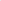 A Települési Szilárdhulladék-lerakókat Rekultiváló Társulás tagjai:Abasár Községi Önkormányzat (3261 Abasár, Fő tér 1., képv.: Kazsu Attila polgármester)Atkár Községi Önkormányzat (3213 Atkár, Fő út 70., képv.: Kocsis Attila polgármester) Domoszló Községi Önkormányzat (3263 Domoszló, Petőfi u. 5., képv.: Paulenka Richárd polgármester) Gyöngyös Városi Önkormányzat (3200 Gyöngyös, Fő tér 13., képv.: Hiesz György polgármester) Gyöngyöspata Városi Önkormányzat (3035 Gyöngyöspata, Fő út 65., képv.: Hevér Lászlóné polgármester)  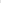 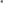 Gyöngyöstarján Községi Önkormányzat (3036 Gyöngyöstarján, Jókai Mór tér 3., képv.: Kiss Viktor polgármester) 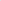 Karácsond Községi Önkormányzat (3281 Karácsond, Szent István u. 42., képv.: Földi Csaba polgármester) 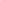 Nagyfüged Községi Önkormányzat (3282 Nagyfüged, Kossuth L. u. 15., képv.: Juhász Jánosné polgármester) Nagyréde Községi Önkormányzat (3214 Nagyréde, Fő út 4., képv.: Siposné Fodor Judit polgármester) Vámosgyörk Községi Önkormányzat (3291 Vámosgyörk, Petőfi S. u. 25., képv.: Gedei Zoltán polgármester) 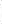 Vécs Községi Önkormányzat (3265 Vécs, Kossuth L. u. 47., képv.: Gellén István polgármester) az államháztartásról szóló 2011. évi CXCV. törvény (a továbbiakban: Áht.) 105/A. §-ban foglalt felhatalmazás, valamint Magyarország helyi önkormányzatairól szóló 2011. évi CLXXXIX. törvény (a továbbiakban: Mötv.) 88. § (2) bekezdése szerint - Képviselő-testületeik minősített többséggel hozott döntései alapján — a jelen okirat aláírásával és annak feltételei szerint megállapodnak, hogy a Települési Szilárdhulladék-lerakókat Rekultiváló Társulás 2019. december 31-i hatállyal jogutód nélkül megszűnik.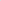 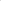 ElőzményekA tag önkormányzatok a Települési Szilárdhulladék-lerakókat Rekultiváló Társulást 2008. februárjában alapították — a helyi önkormányzatokról szóló 1990.évi LXV. törvény 41. §-a felhatalmazása alapján — a társult települések által megvalósítani kívánt, „Települési szilárdhulladék-lerakókat érintő térségi szintű rekultivációs programok elvégzése – KEOP-2.3.0” megnevezésű pályázaton való indulás, és nyertes pályázat esetén annak megvalósítása céljából. 2. 	A megszűnő társulás megnevezése: Települési Szilárdhulladék-lerakókat Rekultiváló Társulás.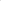 3.  A megszűnő társulás székhelye: 3200 Gyöngyös, Fő tér 13. 4.  A megszűnő társulás törzskönyvi nyilvántartási száma: 7628785.  A megszűnő költségvetési szerv adószáma: 15762874-2-10A Települési Szilárdhulladék-lerakókat Rekultiváló Társulás megszüntetéseA Települési Szilárdhulladék-lerakókat Rekultiváló Társulás Társulás Tanácsa 5/2019. (IX.25.) TT határozatával minősített többséggel elhatározta a jogi személyiséggel rendelkező Társulás megszűnését.  A Társulás megszüntetéséhez a Társulásban résztvevő valamennyi tagönkormányzat képviselő-testületének minősített többséggel meghozott döntése szükséges. 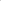 A megszüntetés módja: az Áht. 11. S (I) bekezdése alapján az alapító szerv általi jogutód nélküli megszüntetés.A megszüntetés időpontja: 2019. december 31. A megszüntetés oka: a Társulás az alapításkori célja szerinti feladatait teljesítette. A közfeladat jövőbeni ellátása: a Társulás feladataival összefüggő további feladatokat a jövőben a Társulásban résztvevő tagönkormányzatok önállóan látják el.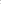 A Társulás 2019. november 30-ig vállalhat kötelezettséget, illetve teljesíthet kifizetéseket a megszüntető döntésig vállalt kötelezettségek teljesítése, személyi kifizetések céljából. A Társulás pénzforgalmi számlája 2019. december 31. napjával megszüntetésre kerül.A Társulás megszűnésével kapcsolatban munkaiogi kérdések nem merülnek fel, mivel a Társulásnak nincs munkavállalója. A Társulás munkaszervezeti feladatait a Gyöngyösi Polgármesteri Hivatal állományában lévő köztisztviselők látják el 2019. december 31-ig.A Települési Szilárdhulladék-lerakókat Rekultiváló Társulás vagvona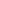 13. Az államháztartás számviteléről szóló 4/2013. (I. 11.) Korm. rendelet 7. § (3) bekezdése alapján a mérleg fordulónapja jogutód nélkül megszűnés miatt megszűnő társulásnál a megszűnés napja. Az éves költségvetési beszámolót jogutód nélkül megszűnő társulás esetén a Társulási Tanács munkaszervezeti feladatait ellátó költségvetési szervként a Gyöngyösi Polgármesteri Hivatal készíti el.14. A vagyoni elszámolás módja: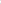 Figyelemmel a társulási megállapodás VII. fejezet 5. és 6. pontjára a Társulás vagyonáról, valamint pénzkészletéről az alábbiak szerint rendelkezik:A Társulás tagönkormányzatai rögzítik, hogy a tagönkormányzatok a Társulás feladatellátásához vagyontárgyat nem adtak át, a rekultiválásra került hulladéklerakók a tagönkormányzatok tulajdonában maradtak. A Társulás a bankszámláján lévő pénzeszközből a tagönkormányzatok részére 2019. január 1-i lakosságszámuk arányában visszafizetést teljesít az alábbi arányban: A Társulás átadott pénzeszközzel, tartozással nem rendelkezik.A Társulás tulajdonában lévő, a pályázati fejlesztésből megvalósult vagyonából a tagönkormányzatokat megillető tulajdoni hányadot és annak értékét ezen megállapodás 1. melléklete tartalmazza. A Társulás a tagönkormányzatok pályázatban rekultivált hulladéklerakójára eső tulajdoni értéket ezen megállapodás alapján adja át a tagönkormányzatoknak, mint idegen tulajdonon végzett értéknövelő beruházást.A tagönkormányzatok nyilatkoznak, hogy jelen megállapodásban foglaltak teljesülése esetén egymással szemben egyéb követelésük nincs. Vegyes rendelkezések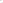 15. 	Az Áht. végrehajtásáról szóló 368/2011. (XII. 31.) Kormányrendelet (a továbbiakban: Ávr.) 167/C. § (3) bekezdés b) pontja, (5) bekezdése, valamint az Ávr. 1 67/E, (3) bekezdés d) pontja értelmében a Társulás törzskönyvi nyilvántartásból történő törlését a Társulás megszüntetésére vonatkozó megállapodás és az azt elfogadó önkormányzati képviselő-testületi határozatok csatolásával — az adat keletkezésétől, illetve megváltozásától számított 15 napon belül — törlési kérelem Magyar Államkincstárhoz történő benyújtásával kérheti. 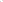 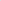 16. 	A tagönkormányzatok rögzítik, hogy az Ávr. által előírt határidőben a törzskönyvi nyilvántartásból való törlés iránt a Társulás elnöke intézkedik a Magyar Államkincstár Heves Megyei Igazgatóságán. A megszűnés napjával a Magyar Államkincstár adatszolgáltatása alapján az adóhatóság hivatalból megszünteti a szerv adószámát.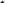 17. 	Jelen megállapodásban nem szabályozott kérdésekben az Mötv. az Áht„ az Ávr., valamint a Polgári Törvénykönyvről szóló 2013. évi V. törvény rendelkezései az irányadóak.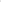 18. 	A tagönkormányzatok kijelentik, hogy képviselő-testületeik a jelen megszüntető megállapodást — minősített többségű határozattal — jóváhagyták, jelen megszüntető megállapodásban foglalt feltételekkel egyetértenek, azokat elfogadják, és azt, mint akaratukkal megegyezőt, jóváhagyólag aláírják.Gyöngyös, 2019. szeptember ……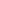 Záradék: Jelen Társulást megszüntető megállapodást a tagönkormányzatok képviseletében aláírásukkal látták el: Jelen Társulást megszüntető megállapodást a tagönkormányzatok képviselő-testületei az alábbi határozatokkal hagyták jóvá: Gyöngyös, 2019. ………………………………….																		                         …………………………………………….									Társulás Elnökemegnevezéseszékhelye123        - Tagönkormányzatlakosságszám2019. 01. 01.lakosságszám aránya%Abasár Községi Önkormányzat24824,9Atkár Községi Önkormányzat18373,6Domoszló Községi Önkormányzat19733,9Gyöngyös Városi Önkormányzat29 03657,1Gyöngyöspata Városi Önkormányzat25034,9Gyöngyöstarján Községi Önkormányzat22874,5Karácsond Községi Önkormányzat29805,9Nagyfüged Községi Önkormányzat17633,5Nagyréde Községi Önkormányzat32906,5Vámosgyörk Községi Önkormányzat20224,0Vécs Községi Önkormányzat6601,3Összesen:50 833 fő100 %Települési önkormányzatnevébenPolgármesterJegyzőAbasárAtkárDomoszlóGyöngyösGyöngyöspataGyöngyöstarjánKarácsondNagyfügedNagyrédeVámosgyörkVécsTelepülési Önkormányzat Képviselő-testületeönkormányzati határozat számaAbasár Községi Önkormányzat Képviselő-testületeAtkár Községi Önkormányzat Képviselő-testületeDomoszló Községi Önkormányzat Képviselő-testülete72/2019. (X.07.) önk. határozatGyöngyös Városi Önkormányzat Képviselő-testülete394/2019. (XI.28.) önk. határozatGyöngyöspata Városi ÖnkormányzatKépviselő-testülete114/2019. (IX.30.) önk. határozatGyöngyöstarján Községi Önkormányzat Képviselő-testülete64/2019. IX.26.) önk. határozatKarácsond Községi Önkormányzat Képviselő-testületeNagyfüged Községi Önkormányzat Képviselő-testülete74/2019. (X.01.) önk. határozatNagyréde Községi Önkormányzat Képviselő-testületeVámosgyörk Községi Önkormányzat Képviselő-testületeVécs Községi Önkormányzat Képviselő-testülete